Downtown Newburyport (Photo Source: Visiting New England)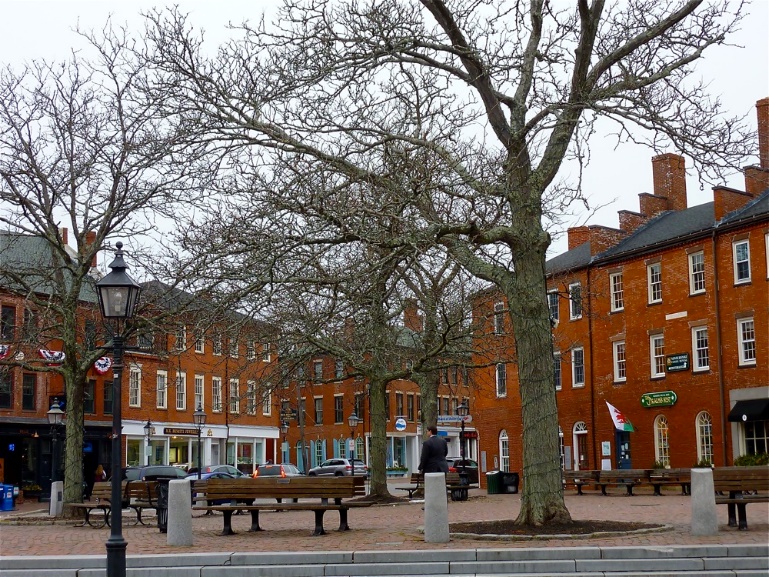 Community safetyIn 2016, the Town of Newburyport’s violent crime rate was 76% lower than the national average and 75% lower than the Massachusetts average. The property crime rate was 57% lower than the national average and 32% lower than the Massachusetts average.Data Source: www.cityrating.com/crime-statisticsSchoolsFrancis T. Bresnahan Elementary School (PK – 3)Great Schools Rating: 4/10Edward G. Molin Upper Elementary School (4 – 5) Great Schools Rating: 5/10Rupert A. Nock Elementary School (6 – 8)Great Schools Rating: 7/10Newburyport High School (9 – 12)Great Schools Rating: 7/10Whittier Regional Vocational High School (9 – 12)Great Schools Rating: 6/10High School Graduation RateData Sources: GreatSchools.org; MA Dept. of Elementary & Secondary Education District ProfilesDEMOGRAPHICSPoverty Rate: 7.0%Data Source: American FactFinder, U.S. Census BureauLocal AmenitiesNewburyport has a vibrant downtown area with many shops and restaurants, as well as three supermarkets in town. Many shopping trips can be completed in town, however surrounding cities and towns offer shopping plazas where you can complete your errands as well. Conveniently located along the Merrimack River and on the Atlantic Ocean the town of Newburyport has many outdoor recreation options including public beaches on Plum Island as well nearby Plum Island State Park. In addition to the outdoor recreation options, the town also hosts cultural events year round including, the Winter Carnival, Newburyport Spring Festival, their Waterfront Movie Series, the Fall Harvest Festival and many others.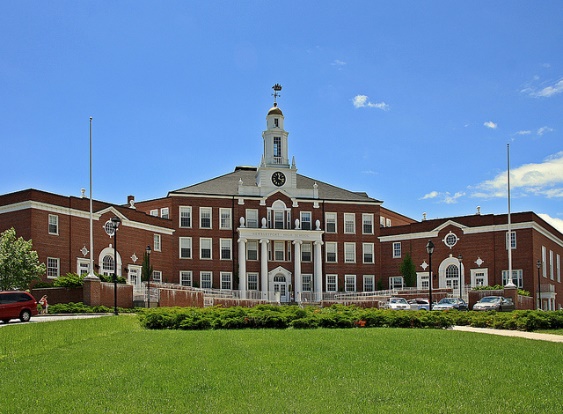 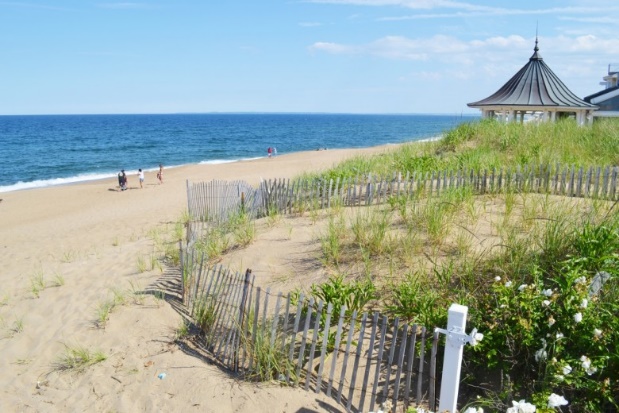 Newburyport High School   (Photo Source: Newburyport.com)       Plum Island Beach (Newengland.com)MAP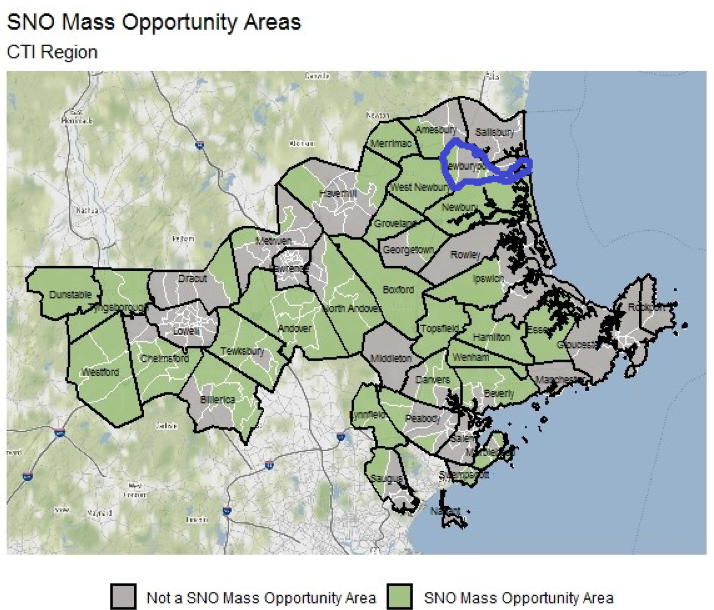 OVERVIEWNewburyport is a community of 17,890 residents along the seacoast and Merrimack River located just south of Salisbury in Essex County. The city was once known as a fishing, and shipping center, and maintains much of this character with its older buildings and brick facades downtown. The town has a mix of single-family and multi-family homes with many located near the downtown area.TransportationMany residents of Newburyport rely on a car for transportation; I-95 runs through town and I-495 is easily accessible. MVRTA 54 bus provides public transportation to the city, and the nearest Commuter Rail Station is located within the city.Newburyport High School96.7%Massachusetts87.9%Race/Ethnicity%White95.0%Asian2.7%American Indian and Alaska Native0.2%Hispanic or Latino2.0%Black/African American1.8%Native Hawaiian and Other Pacific Islander0.1%Other1.2%Age Group%Under 54.4%Age 5-1715.5%Age 18-6460.6%Age 65 and older19.5%